Nombre: ___________________________________   Curso: _______      Fecha: _______Puntaje total: 21.5  Puntaje mínimo: 13  Puntaje obtenido: ____ Porcentaje de logro: ____Nivel de logro:Instrucciones: Parte I y Parte II actividades de reforzamiento trabajadas en clases.Parte III ítem calificado.Lea atentamente cada ejercicio.Responda haciendo el desarrollo correspondiente.PARTE IEvalúa la veracidad de cada afirmación, luego escribe V si es verdadera o F si es falsa. Justifica en cada caso.Calcula el término desconocido en cada igualdad. (Aplicar)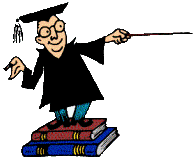  (–12) :             = –4 (–36) :             = 9Completa la siguiente tabla.  (Aplicar)Resuelva el siguiente problema. (Comprender y aplicar)En un edificio de 20 pisos y tres subterráneos (donde el piso 0 es el primer subterráneo) el ascensor realiza el siguiente recorrido: del piso 15 baja al 2, luego va al primer subterráneo, subiendo nuevamente al piso 3. ¿Cuántos pisos recorrió el ascensor en el recorrido señalado?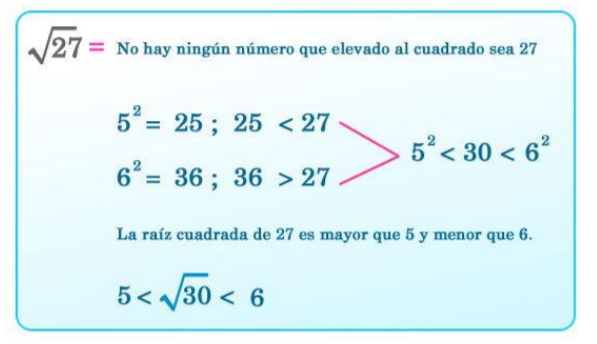 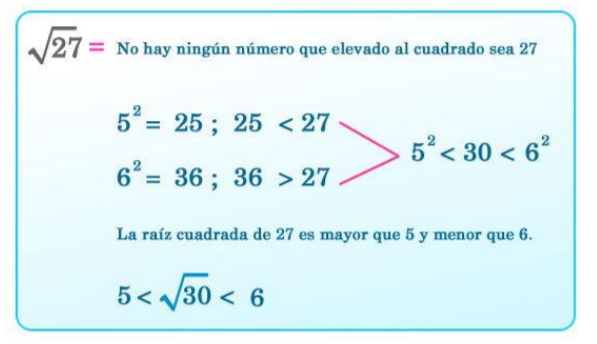 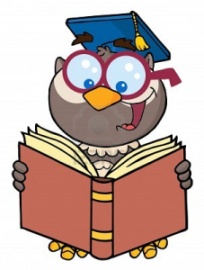 Identifica el número que debe ir en el recuadro para que la igualdad sea verdadera. (Comprender)Calcular el valor de las siguientes raíces, en el caso que no sean exactas, estime su valor.                        (Comprender )PARTE II 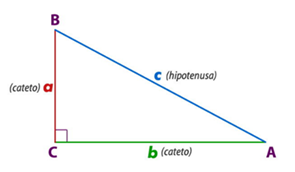 Encuentra la medida de cada lado sabiendo que cada triangulo tiene un ángulo recto. (Aplicar)Resuelva los siguientes problemas. (Comprender y aplicar)Alexis y Lionel atraviesan diagonalmente un terreno que tiene 100m de largo por 50 m de ancho ¿Cuántos metros recorren en total?Una escalera de 17 metros de longitud está apoyada sobre la pared. El pie de la escalera dista 8 metros de la pared. ¿Qué altura alcanza la escalera sobre la pared?  Usa la propiedad pitagórica para comprobar si los siguientes triángulos son rectángulos. (Comprender y aplicar)Calcula el perímetro de un triángulo donde la hipotenusa mide 25 cm y el cateto menor 7 cm. (Aplicar) Parte III.  Este ítem será calificado por lo que debes seguir las instrucciones y luego enviar el desarrollo de esta parte al mail del profesor correspondiente.Selecciona la alternativa correcta, escribiendo el desarrollo correspondiente, de lo contrario no obtendrá el puntaje completo.NOMBRE: _______________________________________   CURSO: ________________Asignatura/Especialidad: MatemáticaGuía formativa de aprendizaje N° 11º Nivel Priorización CurricularNivel educativo: 1º medioNombre de la guía: Guía números , raíces y PitágorasObjetivo(s) de Aprendizaje o Aprendizaje(s) Esperado Indicador(es) de evaluación Objetivo(s) de evaluación MA 08 OA 01Mostrar que comprenden la multiplicación y la división de números enteros: Representándolos de manera concreta, pictórica y simbólica.Aplicando procedimientos usados en la multiplicación y la división de números naturales.Aplicando la regla de los signos de la operación. Aplican el orden de operatoria en la multiplicación, división y adición entre los números enteros. Aplican procedimientos para resolver distintas situaciones.Ordenan números enteros según su relación.Resolver operatoria y distintos problemas que se puedan encontrar en el conjunto de los números enteros.MA08 OA 04Mostrar que comprenden las raíces cuadradas de números naturales: Estimándolas de manera intuitiva. Representándolas de manera concreta, pictórica y simbólica.Estiman, ordenan y ubican raíces cuadradas en la recta numérica.Estimar, ordenar y ubicar raíces cuadradas en la recta numérica.MA08 OA 12Explicar, de manera concreta, pictórica y simbólica, la validez del teorema de Pitágoras y aplicar a la resolución de problemas geométricos y de la vida cotidiana, de manera manual y/o con software educativo.Aplican el teorema de PitágorasResolver situación que involucre la aplicación del teorema de Pitágoras.AFIRMACIÓNV O FJUSTIFICACIÓNes un subconjunto de Comprender Aplicar 0 es un elemento de Conocer 0 • (–17) = –17Aplicar Comprender El resultado de  – 15 • – 3 + 5  es  40Aplicar El opuesto aditivo de    -12 es 12Conocer Comprender Comprender abca • (b + c)(c : a) • b-54-20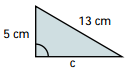 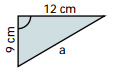 ¿Es triángulo rectángulo?3452910El valor de – 5 – (5 – 1) + 1 es:Aplicación2 puntos¿Cuál de las siguientes características es verdadera en relación a los números enteros? La suma de dos números enteros es siempre un número entero.La suma de dos números enteros es siempre un número positivo.La diferencia de dos números enteros da siempre como resultado un número negativo.El cero no es un número entero.Comprensión 1,5 puntos¿Cuál es el valor de  ? Conocer 1 punto¿Qué grupo está ordenado de mayor a menor? – 11, – 14, – 17,  – 36, – 30– 27, – 28, – 30, – 31, – 29– 31, – 30, – 17, – 14, – 11– 27, – 30, – 31, – 35, – 36Comprensión 1,5 puntos¿Entre que valores se ubica la raiz de  ?5 y 67 y 88 y 910 y 11Comprensión1,5 puntosPedro, Lukas y Beatriz realizaron los siguientes cálculos numéricos: 		Pedro:	       – 12 • 2 + 8 = -16 		Lukas:          -7 + – 4 • 3 = 9		Beatriz:	        (25 :  5 ) •- 2 = – 10¿Cuál de ellos ha resuelto el ejercicio de manera correcta?Pedro y Lukas.Lukas y Beatriz.Pedro y Beatriz.Pedro, Lukas y BeatrizAplicación2 puntos¿Cuánto mide el lado de un cuadrado de área 36? Aplicación 2 puntos¿Cuál de las siguientes alternativas es INCORRECTA? Comprensión1,5 puntosUna escalera de 10 metros de longitud está apoyada sobre la pared. El pie de la escalera dista 6 metros de la pared. ¿Qué altura alcanza la escalera sobre la pared? Comprensión y aplicación 2,5 puntos¿Cuál (es) de los siguientes tríos de números representan tríos pitagóricos, es decir, si pueden corresponder a medidas de los lados de un triángulo rectángulo? Aplicación2 puntosIndica el perímetro de un triángulo donde sus catetos son 5m y la hipotenusa 13m. 12 m	            13.9 m		30m 	31.9 m. 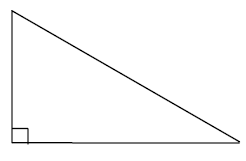 Aplicación2 puntosMarca qué altura tiene el Cristo Blanco de Cusco. 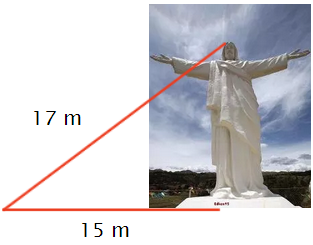 32 m            22.6 m            64 m            	8 mAplicación2 puntos